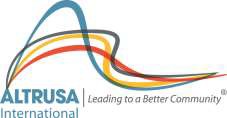 Letha H. Brown Literacy AwardENTRY FORMPlease type. (If you need additional room, please add separate sheets of paper to the Entry Form.)District:	____________________Name of Altrusa Club: __________________________________________________Address:  _____________________________________________________________City:______________________________ State/Province:____________________Country: _____________________________	Zip/Postal Code: ________________Contact Person:	_____________________________________________________Telephone:_________________________ E-mail:__________________________Date (day, month, year): ________________________________________________Club Membership (as of entry date):	____________________________________************************************Project Title: __________________________________________________________Project Description:The narrative must not exceed 1,000 words, must be typed and on plain white paper or background. In developing the narrative, Clubs should refer to the judging criteria and score sheet. Please refer to the section entitled, “Entry Preparation,” #Item 4 for questions that should be addressed in the narrative to assist judges in evaluating your submission.View the Submission Contact List to submit your completed entry to the designated Awards Chair of your District.The winning entries at the District Conferences must reach the International Office by June 1st to be considered in the International competition.